Guía de trabajo autónomo (plantilla)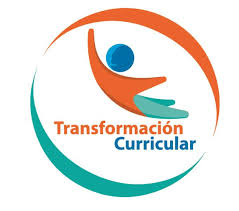 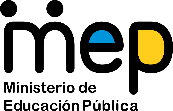 El trabajo autónomo es la capacidad de realizar tareas por nosotros mismos, sin necesidad de que nuestros/as docentes estén presentes. 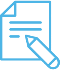 Me preparo para hacer la guía Pautas que debo verificar antes de iniciar mi trabajo.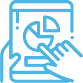 Voy a recordar lo aprendido y/ o aprender. 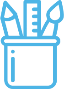  Pongo en práctica lo aprendidoCentro Educativo: Educador/a: Nivel: DécimoAsignatura: Artes PlásticasMateriales o recursos que voy a necesitar Hojas blancas o recicladas, borrador, lápiz de grafito o lápices de color.Condiciones que debe tener el lugar donde voy a trabajar El lugar debe ser iluminado y ventilado, que tenga espacio para la movilización.Tiempo en que se espera que realice la guía 120 minutosIndicaciones Preparo el espacio para el desarrollo de la actividadQuito objetos que me puedan desviar la atenciónRealizo la actividadRealizo la autoevaluación. Actividades para retomar o introducir el nuevo conocimiento.Reviso los siguientes enlaces:Louvre https://www.louvre.fr/en/visites-en-ligneMuseo del Prado https://www.museodelprado.es/coleccion/obras-de-arteMuseo en Grecia https://www.namuseum.gr/en/collections/Museo Vaticanohttp://www.museivaticani.va/content/museivaticani/es/collezioni/catalogo-online.htmlhttps://www.youtube.com/watch?v=xhqF4d5OF50https://www.youtube.com/watch?v=PX5z1XGIxAQ  https://www.youtube.com/watch?v=XAcA4vmXSt0  https://issuu.com/canfora/docs/esquemas_de_historia_del_arte/12?ff=truehttps://www.thinglink.com/scene/794395638006546433https://es.slideshare.net/plumita16/etapas-del-arte-6748315https://es.slideshare.net/bipolarizada/historia-del-arte-linea-del-tiempoDespués de las actividades realizadas la semana anterior, se pasa a las características de las primeras civilizaciones, sus maneras de estilizar comparadas con el arte moderno occidental. Una técnica que se puede desarrollar es escoger figuras de los archivos y documentos vistos, se toman esas figuras y se calcan en su contorno, con lo cual se omiten los detalles; Se realiza una pintura narrativa que interprete una de las imágenes y crear composiciones imaginarias y creativas con ellas. Se pueden explorar muchas técnicas como los sellos sobre papel, aplicaciones de diseño textil, comercial, utilizar aplicaciones para transformar las figuras o aplicaciones para hacer historietas en línea de algo que nos preocupe. Se pueden realizar símbolos personales basándose en esas figuras. Otra actividad es recalcar el aporte de las tipografías y las grafías de las civilizaciones desde los tótems hasta las estelas como formas narrativas. Se pueden trabajar piezas tridimensionales hechos de diversos materiales donde se combinen lenguajes escritos e imágenes, o utilizar aplicaciones en línea o digitales.Indicaciones Una vez realizada la actividad:Valoro los resultados de apreciar el arte y sus manifestaciones.Realizo la autoevaluaciónReflexiono sobre los resultados de la actividad Indicaciones o preguntas para auto regularse y evaluarse¿Leí las indicaciones de la actividad?¿El proceso realizado se realizó de manera similar a la manera en que se realiza en la clase o, al trabajar de manera autónoma, le introduje cambios?¿Disfruto de la actividad de pensar creativamente?¿Qué resultados obtuve?Me comunico con compañeros para observar sus resultados ¿Qué sabía antes de estos temas y qué sé ahora?¿Qué puedo mejorar de mi trabajo?¿Cómo le puedo explicar a otra persona lo que aprendí?Portafolio de evidenciasCon el objetivo de registrar la participación y el avance, se elabora un portafolio de evidencias donde consten los aprendizajes adquiridos que considere registrar, así como su vivencia y sentimientos en torno a su familia, sus docentes, compañeros y compañeras, cambios y experiencias más significativas, en el marco del trabajo autónomo.Utilice su creatividad para la elaboración de dicho portafolio, con materiales y recursos que tenga a su disposición. El portafolio puede ser en físico o en digital y puede incluir dibujos, cartas, recortes, memes, canciones, redacciones, entre otros.Se debe registrar, al menos una vez a la semana, lo siguiente:1. Un aprendizaje o habilidad adquirida, a partir de lo realizado en las Guías de trabajo autónomo.2. Llenar las matrices de auto regulación, evaluación y niveles de logro.3. Un sentimiento o aprendizaje respecto de lo que vive el país, su familia o la persona estudiante misma, en el marco de la pandemia COVID – 19.Puede compartir el contenido del portafolio de evidencias con sus compañeros, compañeras y docentes, mientras se mantenga el período de educación a distancia.Este portafolio será retomado, una vez que inicien las clases presenciales, para compartir con sus compañeros, compañeras y docentes lo más significativo de esta experiencia.Con el trabajo autónomo voy a aprender a aprender Con el trabajo autónomo voy a aprender a aprender Reviso las acciones realizadas durante la construcción del trabajo.Marco una X encima de cada símbolo al responder las siguientes preguntas Reviso las acciones realizadas durante la construcción del trabajo.Marco una X encima de cada símbolo al responder las siguientes preguntas ¿Leí las indicaciones con detenimiento?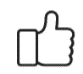 ¿Revisé el enlace sugerido?¿Desarrollé la actividad tal como fue propuesta?¿Me devolví a leer las indicaciones cuando no comprendí qué hacer?Con el trabajo autónomo voy a aprender a aprenderCon el trabajo autónomo voy a aprender a aprenderValoro lo realizado al terminar por completo el trabajo.Marca una X encima de cada símbolo al responder las siguientes preguntasValoro lo realizado al terminar por completo el trabajo.Marca una X encima de cada símbolo al responder las siguientes preguntas¿Observé mi trabajo para saber si lo realizado responde a lo planteado en la actividad?¿Revisé mi trabajo para asegurarme si todo lo solicitado fue realizado?¿Me siento satisfecho con el trabajo que realicé?Explico ¿Cuál fue la parte favorita del trabajo?¿Qué puedo mejorar, la próxima vez que realice la guía de trabajo autónomo?Explico ¿Cuál fue la parte favorita del trabajo?¿Qué puedo mejorar, la próxima vez que realice la guía de trabajo autónomo?“Autoevalúo mi nivel de desempeño”Al terminar por completo el trabajo, autoevalúo el nivel de desempeño alcanzado.“Autoevalúo mi nivel de desempeño”Al terminar por completo el trabajo, autoevalúo el nivel de desempeño alcanzado.“Autoevalúo mi nivel de desempeño”Al terminar por completo el trabajo, autoevalúo el nivel de desempeño alcanzado.“Autoevalúo mi nivel de desempeño”Al terminar por completo el trabajo, autoevalúo el nivel de desempeño alcanzado.Marco una equis (X) encima del nivel que mejor represente mi desempeño en cada indicador.Marco una equis (X) encima del nivel que mejor represente mi desempeño en cada indicador.Marco una equis (X) encima del nivel que mejor represente mi desempeño en cada indicador.Marco una equis (X) encima del nivel que mejor represente mi desempeño en cada indicador.Indicadores del aprendizaje esperadoNiveles de desempeñoNiveles de desempeñoNiveles de desempeñoIndicadores del aprendizaje esperadoInicialIntermedioAvanzadoDemuestro la comprensión de la síntesis en trabajos artísticos.Menciono generalidades de la síntesis en trabajos artísticos.Brindo aspectos importantes acerca de la síntesis en trabajos artísticos.Específico el proceso realizado en la síntesis en trabajos artísticos.Demuestro la expresión y comprensión en la interpretación del lenguaje visual de los estilos pre-modernos para entender nuestra cultura global.Menciono ideas simples en la interpretación del lenguaje visual de los estilos pre-modernos para entender nuestra cultura global.Abordo aspectos particulares la interpretación del lenguaje visual de los estilos pre-modernos para entender nuestra cultura global.Compongo obras de forma artística y demuestro la expresión y comprensión en la interpretación del lenguaje visual de los estilos pre-modernos para entender nuestra cultura global.  